เอกสารประกอบการส่งผลงานวิชาการเพื่อพิจารณาเผยแพร่ทางเว็บไซต์สำนักงานสาธารณสุขจังหวัดอ่างทองวิธีการส่งบทความวิชาการเพื่อเผยแพร่ส่งบทความวิชาการพร้อมเอกสารที่เกี่ยวข้องไปยังสำนักงานสาธารณสุขจังหวัดอ่างทอง ดังนี้	1. หนังสือราชการนำส่งผลงานเพื่อขอเผยแพร่				จำนวน 1 ฉบับ	2. เอกสารหลักฐานการผ่านการรับรองจากคณะกรรมการจริยธรรมงานวิจัย	จำนวน 1 ฉบับ	3. แบบเสนอผลงานวิชาการเพื่อลงตีพิมพ์					จำนวน 1 ฉบับ	4. แบบรับรองบทความวิจัยและผลงานทางวิชาการ (สำหรับผู้บังคับบัญชา)	จำนวน 1 ฉบับ	5. หนังสือรับรองผลงานวิชาการ						จำนวน 1 ฉบับ	6. บทความวิชาการ							จำนวน 3 ชุด		ทั้งนี้โปรดส่งไฟล์บทความวิชาการในรูปแบบ PDF ไปยังสำนักงานสาธารณสุขจังหวัดอ่างทองทาง Email : hrangthong@gmail.com เพื่อประกอบการพิจารณาของคณะกรรมการติดต่อสอบถามสำนักงานสาธารณสุขจังหวัดอ่างทองโทร : 035 611 222 ต่อ 149แบบเสนอผลงานวิชาการเพื่อลงตีพิมพ์ ผลงานทางวิชาการและผลการวิจัยในเว็บไซต์สำนักงานสาธารณสุขจังหวัดอ่างทองเรียน	นายแพทย์สาธารณสุขจังหวัดอ่างทองข้าพเจ้า.....................................................................  ตำแหน่ง........................................................................สังกัดหน่วยงาน.................................................................................................................................................หมายเลขโทรศัพท์มือถือ......................................    E-mail ……………………………………………………………………..มีความประสงค์ขอส่งผลงานทางวิชาการและผลงานวิจัยเรื่อง....................................................................................................................................................................................................................................................................................................................................................		โดยข้าพเจ้าขอรับรองว่าเป็นผลงานทางวิชาการและวิจัยของข้าพเจ้ามิได้ลอกเลียนหรือคัดลอกมาจากที่ใดไม่เป็นวิทยานิพนธ์หรืองานวิจัยที่เป็นส่วนหนึ่งของการศึกษา เพื่อรับปริญญาหรือประกาศนียบัตร หรือเป็นส่วนหนึ่งของการอบรมไม่เคยเผยแพร่หรือได้รับการตีพิมพ์มาก่อน				ลายมือชื่อเจ้าของผลงาน..................................................................							(.............................................................)							............./........................../..................แบบรับรองบทความวิจัยและผลงานทางวิชาการ (สำหรับผู้บังคับบัญชา)เรียน	นายแพทย์สาธารณสุขจังหวัดอ่างทองข้าพเจ้า....................................................................... ตำแหน่ง........................................................................หน่วยงาน...........................................................................................................................................................ขอรับรองว่าผลงานทางวิชาการและผลงานวิจัยเรื่อง : ชื่อผลงาน (ภาษาไทย)......................................................................................................................................................................................................................................................................................................เป็นผลงานของ ชื่อ - สกุล .........................................................ตำแหน่ง.........................................................หน่วยงาน...........................................................................................................................................................					ลายมือชื่อ..................................................................						(.............................................................)					ตำแหน่ง.....................................................................						............./........................../..................** เป็นผู้บังคับบัญชาของหน่วยงานที่เจ้าของผลงานสังกัดอยู่ เช่น ผู้อำนวยการโรงพยาบาล สาธารณสุขอำเภอ และหัวหน้ากลุ่มงาน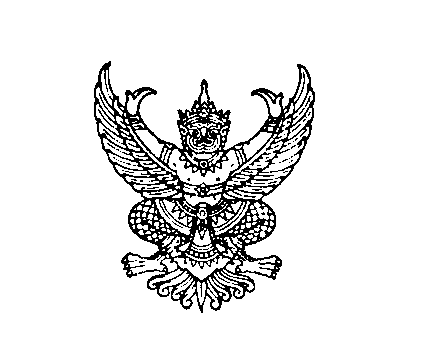 ที่ อท ๐๐33.007/					              สำนักงานสาธารณสุขจังหวัดอ่างทอง							              ถนนโพธิ์พระยา-ท่าเรือ อท 14000หนังสือรับรองผลงานวิชาการ		หนังสือรับรองฉบับนี้ให้ไว้เพื่อรับรองว่า นาย/นาง/นางสาว…………………………..………………..ได้จัดทำผลงานวิชาการ เรื่อง……………………………………………………………………………………… เพื่อขอประเมินแต่งตั้งให้ดำรงตำแหน่ง……………………………………...................…………… ตำแหน่งเลขที่................................ ส่วนราชการ………………………………………………………….…………………………………………………………โดยผลงานวิชาการของข้าราชการเผยแพร่ใน Website ของสำนักงานสาธารณสุขจังหวัด อ่างทอง เมื่อวันที่..................................โดยสามารถสืบค้นได้จากhttps://atg-h.moph.go.th/node/94 และผลงานวิชาการดังกล่าวไม่ใช่ผลงานวิจัยหรือวิทยานิพนธ์ ที่เป็นส่วนหนึ่งของการศึกษาเพื่อขอรับปริญญาหรือประกาศนียบัตร หรือเป็นส่วนหนึ่งของการฝึกอบรม	๑. คำรับรองของผู้ขอรับการประเมินลายมือชื่อ..................................................................	(.............................................................)ตำแหน่ง.................................................................	วันที่..................................................................	2. คำรับรองของผู้บังคับบัญชาที่ควบคุมดูแลการปฏิบัติงานและให้ความเห็นชอบ ความเห็น………………………………………………………………………………………………………………….………….ลายมือชื่อ..................................................................	(.............................................................)ตำแหน่ง.................................................................	วันที่..................................................................	๓. คำรับรองของผู้บังคับบัญชาเหนือขึ้นไป ๑ ระดับ	ความเห็น………………………………………………………………………………………………………………….………….ลายมือชื่อ..................................................................	(.............................................................)ตำแหน่ง.................................................................	วันที่..................................................................หมายเหตุ: ลงนามรับรองผลงาน โดยผู้บังคับบัญชา ๒ คน ๒ ระดับ	   ข้อ 2 ผู้บังคับบัญชาของหน่วยงาน ลงนาม	   ข้อ 3 นพ.สสจ. อ่างทอง ลงนาม